Publicado en Madrid el 29/06/2020 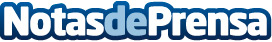 Zterna: Sistema de retención y captación de clientes por medio del método de Crecimiento InteligenteAumentar las ventas de la empresa conquistando clientes. No basta captar clientes, no basta retener clientesDatos de contacto:Tomas Voulgaridis628389433Nota de prensa publicada en: https://www.notasdeprensa.es/zterna-sistema-de-retencion-y-captacion-de_1 Categorias: Marketing Emprendedores Recursos humanos http://www.notasdeprensa.es